  Mesto Nová Dubnica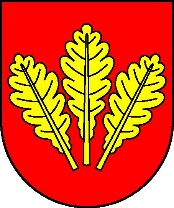       Mestský úrad, Trenčianska 45/41, 018 51  Nová DubnicaČíslo: OSO/2023		                                                                      Nová Dubnica, 19.04.2023Uznesenie  Mestského zastupiteľstva v Novej Dubnici zo dňa  18. apríla  202314. Informácia o  výsledku verejnej obchodnej súťaže: „Prenájom nebytových priestorov v budove Kultúrneho centra Panorex, súp. č. 15 na ul. SNP v Novej Dubnici“U z n e s e n i e  č. 31Mestské zastupiteľstvo na základe prerokovaného materiáluA/	b e r i e   n a   v e d o m i e  Informáciu o  výsledku verejnej obchodnej súťaže: „Prenájom nebytových priestorov v budove Kultúrneho centra Panorex, súp. č. 15 na ul. SNP v Novej Dubnici“, ktorá tvorí Prílohu č. 1 tohto návrhu uznesenia.Ing. Peter  Marušinec
                       primátor	Za správnosť:Ing. Dana Šťastnávedúca organizačno-správneho oddelenia –––––––––––––––––––––––––––––––––––––––––––––––––––––––––––––––––––––––––––––––Telefón		Bankové spojenie	               		IČO	            E-mail:			Internt 042/4433484	SK32 0200 0000 0000 1992 6372	00317586 	            msu@novadubnica.sk    		 www.novadubnica.sk      